Table S1. S. marcescens strains used in this study.Table S2. Metabolic pathways exclusive to pathogen and shared with host.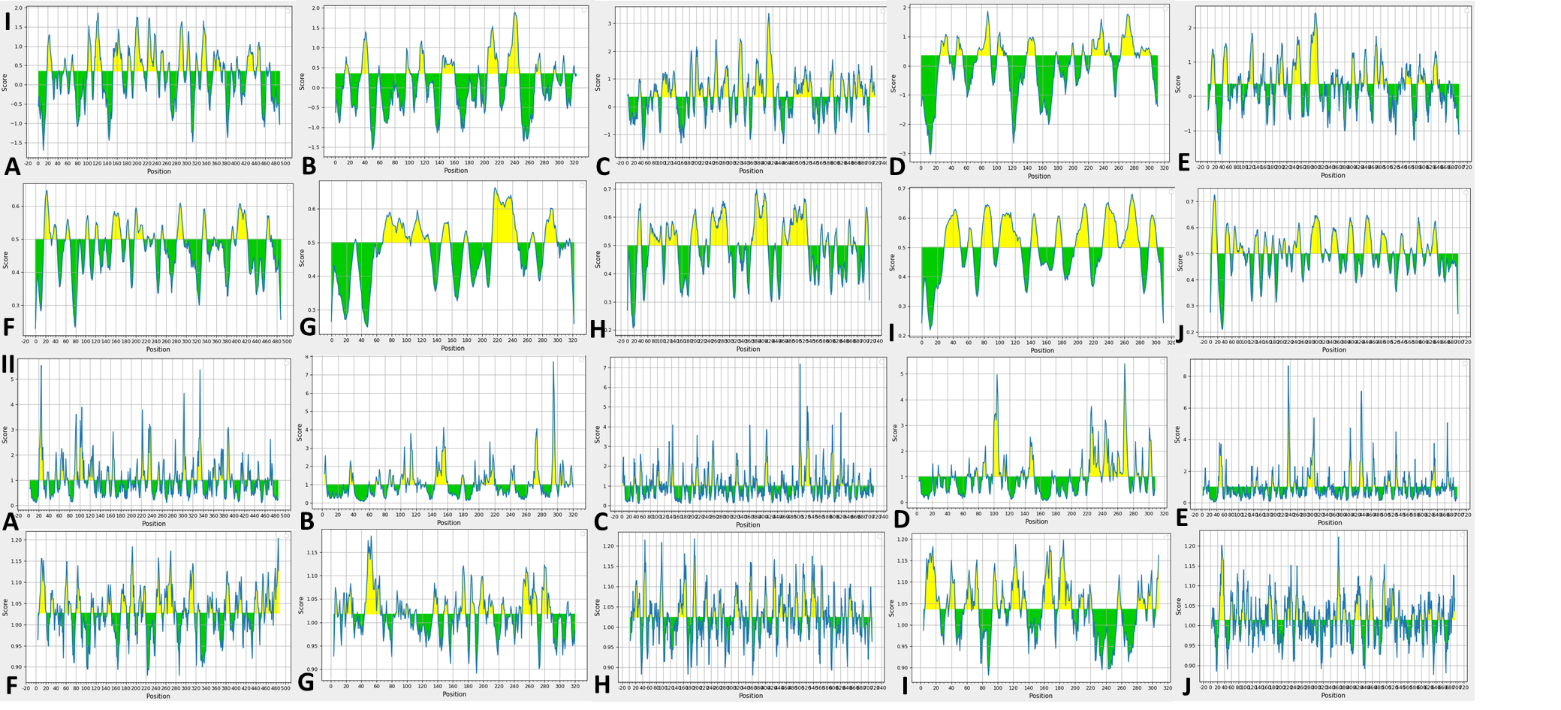 Figure S1. Identification of B-cell epitopes of Proteins using IEDB server. A and F) D-alanyl-D-alanine carboxypeptidase/endopeptidase, B and G) Patatin-like phospholipase family protein, C and H) Phospholipase C, phosphocholine-specific, D and I) Spore coat U domain-containing protein, E and J) TonB-dependent receptor. I) Bepipred 1.0 Linear Epitope prediction (A-E), and Bepipred 2.0 Linear Epitope prediction (F-J). II) Emini Surface Accessibility Prediction (A-E), and Kolaskar & Tongaonkar Antigenicity (F-J).N0.StrainsSource of IsolationCountryRefSeq assembly acessionAssembly levelReference195SputumUSAGCA_003031545.1completeUnpublished2332WoundUSAGCA_003186475.1completeUnpublished31602BloodChinaGCA_009858195.1completeUnpublished42838Body fluidChinaGCA_009909405.1completeUnpublished53024BloodChinaGCA_009909365.1completeUnpublished64201SputumChinaGCA_009909345.1completeUnpublished71140-Body fluidChinaGCA_009909385.1completeUnpublished8AR_0027Clinical/Patient associatedUnknownGCA_002947235.1completeUnpublished9AR_0091Clinical/Patient associatedUnknownGCA_002996885.1completeUnpublished10AR_0099Clinical/Patient associatedUnknownGCA_002997125.1completeUnpublished11AR_0121Clinical/Patient associatedUnknownGCA_003071625.1completeUnpublished12AR_0122Clinical/Patient associatedUnknownGCA_003204405.1completeUnpublished13AR_0123Clinical/Patient associatedUnknownGCA_003071605.1completeUnpublished14AR_0124Clinical/Patient associatedUnknownGCA_003071565.1completeUnpublished15AR_0130Clinical/Patient associatedUnknownGCA_003071585.1completeUnpublished16AR_0131Clinical/Patient associatedUnknownGCA_003204075.1completeUnpublished17BWH-23BloodUSAGCA_003032415.1completeUnpublished18BWH-35SputumUSAGCA_003031645.1completeUnpublished19C110SputumChinaGCA_009909425.1completeUnpublished20CAV1492RespiratoryUSAGCA_001022215.1completeUnpublished21CAV1761Peri-rectalUSAGCA_003146705.1completeUnpublished22FDAARGOS_65Endotracheal aspirateUSAGCA_000783915.2completeUnpublished23SER00094SputumUSAGCA_011769885.1completeUnpublished24SM39SepticemiaJapanGCA_000828775.1completeIguchi et al., 201425SMB2099Clinical/Patient associatedGermanyGCA_900029885.1completeUnpublished26SmUNAM836Bronchial sampleMexicoGCA_001294565.1completeSandner-Miranda et al., 201627U36365UrineIndiaGCA_001672055.1completeUnpublished28UMH1BacteremiaUSAGCA_002220615.1completeAnderson et al., 201729UMH10BacteremiaUSAGCA_002220695.1completeAnderson et al., 201730UMH11BacteremiaUSAGCA_002220575.1completeAnderson et al., 201731UMH12BacteremiaUSAGCA_002220595.1completeAnderson et al., 201732UMH2BacteremiaUSAGCA_002220515.1completeAnderson et al., 201733UMH3BacteremiaUSAGCA_002220655.1completeAnderson et al., 201734UMH5BacteremiaUSAGCA_002220635.1completeAnderson et al., 201735UMH6BacteremiaUSAGCA_002220675.1completeAnderson et al., 201736UMH7BacteremiaUSAGCA_002220715.1completeAnderson et al., 201737UMH8BacteremiaUSAGCA_002220535.1completeAnderson et al., 201738UMH9BacteremiaUSAGCA_002220555.1completeAnderson et al., 201739WVU-001BloodUSAGCA_006838705.1completeUnpublished40WVU-002BloodUSAGCA_006842785.1completeUnpublished41WVU-003BloodUSAGCA_006711105.1completeUnpublished42WVU-004BloodUSAGCA_006711125.1completeUnpublished43WVU-005BloodUSAGCA_006711145.1completeUnpublished44WVU-006BloodUSAGCA_006711245.1completeUnpublished45WVU-007BloodUSAGCA_006711405.1completeUnpublished46WVU-008BloodUSAGCA_006711525.1completeUnpublished47WVU-009BloodUSAGCA_006716725.1completeUnpublished48WVU-010BloodUSAGCA_006716825.1completeUnpublished49Db-11Insect pathogenSwedenGCA_000513215.1completeIguchi et al., 2014Pathway codePathways shared with host00010Glycolysis/Gluconeogenesis00020Citrate cycle (TCA cycle)00030Pentose phosphate pathway00040Pentose and glucoronate interconversions00051Fructose and mannose metabolism00052Galactose metabolism00053Ascorbate and aldarate metabolism00061Fatty acid biosynthesis00071Fatty acid degradation00072Synthesis and degradation of ketone bodies00130Ubiquinone and other terpenoid-quinone biosynthesis00190Oxidative phosphorylation00220Argigine biosynthesis00230Purine metabolism00240Pyrimidine metabolism00250Alanine, aspartate and glutamate metabolism00260Glycine, serine and threonine metabolism00270Cysteine and methionine metabolism00280Valine, leucine and isoleucine degradation00290Valine, leucine and isoleucine biosynthesis00310Lysine degradation00330Arginine and proline metabolism00340Histidine metabolism00350Tyrosine metabolism00360Phenylalanine metabolism00380Tryptophan metabolism00400Phenylalanine, tyrosine and tryptophan biosynthesis00410beta-Alanine metabolism00430Taurine and hypotaurine metabolism00440Phosphonate and phosphinate metabolism00450Selenocompound metabolism00471D-Glutamine and D-glutamate metabolism00480Glutathione metabolism00500Starch and sucrose metabolism00511Other glycan degradation00520Amino sugar and nucleotide sugar metabolism00561Glycerolipid metabolism00562Inositol phosphate metabolism00564Glycerophospholipid metabolism00565Ether lipid metabolism00590Arachidonic acid metabolism00591Linoleic acid metabolism00592alpha-Linolenic acid metabolism00620Pyruvate metabolism00630Glyoxylate and dicarboxylate metabolism00640Propanoate metabolism00650Butanoate metabolism00670One carbon pool by folate00730Thiamine metabolism00740Riboflavin metabolism00750Vitamin B6 metabolism00760Nicotinate and nicotinamide metabolism00770Pantothenate and CoA biosynthesis00780Biotin metabolism00785Lipoic acid metabolism00790Folate biosynthesis00860Porphyrin and chlorophyll metabolism00900Terpenoid backbone biosynthesis00910Nitrogen metabolism00920Sulfur metabolism00970Aminoacyl-tRNA biosynthesis01040Biosynthesis of unsaturated fatty acids01100Metabolic pathways01200Carbon metabolism012102-Oxocarboxylic acid metabolism01212Fatty acid metabolism01230Biosynthesis of amino acids02010ABC transporters03010Ribosome03018RNA degradation03020RNA polymerase03030DNA replication03060Protein export03410Base excision repair03420Nucleotide excision repair03430Mismatch repair03440Homologous recombination04122Sulfur relay systemPathway codePathways exclusive to patoghen00261Monobactam biosynthesis00281Geraniol degradation00300Lysine biosynthesis00332Carbapenem biosynthesis00361Chlorocyclohexane and chlorobenzene degradation00362Benzoate degradation00364Fluorobenzoate degradation00401Novobiocin biosynthesis00460Cyanoamino acid metabolism00473D-Alanine metabolism00521Streptomycin biosynthesis00523Polyketide sugar unit biosynthesis00525Acarbose and validamycin biosynthesis00540Lipopolysaccharide biosynthesis00550Peptidoglycan biosynthesis00622Xylene degradation00623Toulene degradation00624Polycyclic aromatic hydrocarbon degradation (smac)00625Chloroalkane and chloroalkene degradation00626Naphthalene degradation00627Aminobenzoate degradation00633Nitrotoluene degradation00643Styrene degradation (smac)00660C5-Branched dibasic acid metabolism00680Methane metabolism00791Atrazine degradation00903Limonene and pinene degradation00930Caprolactam degradation01053Biosynthesis of siderophore group nonribosomal peptides01054Nonribosomal peptide structures01110Biosynthesis of secondary metabolites01120Microbial metabolism in diverse environments01220Degradation of aromatic compounds01501beta-Lactam resistance01502Vancomycin resistance01503Cationic antimicrobial peptide (CAMP) resistance02020Two-component system02024Quorum sensing02030Bacterial chemotaxis02040Flagellar assembly02060Phosphotransferase system (PTS)03070Bacterial secretion system